§17056.  Superior Court employees1.  Transfer to state employee account.  Notwithstanding sections 18202 and 18408, funds held by the retirement system to the credit of employees of any Superior Court who became employees of the State pursuant to Public Law 1975, chapters 383 and 408, shall be transferred on the records of the retirement system to the state employee account.[PL 1989, c. 399, §1 (AMD).]2.  Vote. [PL 1989, c. 399, §2 (RP).]3.  Creditable service.  Creditable service shall be determined as follows.A.  Creditable service for employees described in subsection 1 shall be determined as if their service had been rendered as state employees.  [PL 1985, c. 801, §§ 5, 7 (NEW).]B.  Creditable service for former employees of any Superior Court who retired after July 1, 1976, shall be determined as if all their service had been rendered as state employees.  [PL 1989, c. 399, §3 (AMD).][PL 1989, c. 399, §3 (AMD).]4.  Additional funds.  If, after review by the actuary of the State Employee and Teacher Retirement Program, it is determined that additional funds are required to finance in full the accrued retirement benefits for employees described in this section:A.  The actuary shall estimate the amount of additional funds necessary to provide full retirement benefits for the period before July 1, 1976; and  [PL 1985, c. 801, §§ 5, 7 (NEW).]B.  The counties shall provide funds necessary to fulfill this obligation from the retirement allowance funds of those counties.  [PL 1989, c. 399, §4 (AMD).][PL 2007, c. 491, §69 (AMD).]SECTION HISTORYPL 1985, c. 801, §§5,7 (NEW). PL 1989, c. 399, §§1-5 (AMD). PL 2007, c. 491, §69 (AMD). The State of Maine claims a copyright in its codified statutes. If you intend to republish this material, we require that you include the following disclaimer in your publication:All copyrights and other rights to statutory text are reserved by the State of Maine. The text included in this publication reflects changes made through the First Regular Session and the First Special Session of the131st Maine Legislature and is current through November 1, 2023
                    . The text is subject to change without notice. It is a version that has not been officially certified by the Secretary of State. Refer to the Maine Revised Statutes Annotated and supplements for certified text.
                The Office of the Revisor of Statutes also requests that you send us one copy of any statutory publication you may produce. Our goal is not to restrict publishing activity, but to keep track of who is publishing what, to identify any needless duplication and to preserve the State's copyright rights.PLEASE NOTE: The Revisor's Office cannot perform research for or provide legal advice or interpretation of Maine law to the public. If you need legal assistance, please contact a qualified attorney.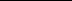 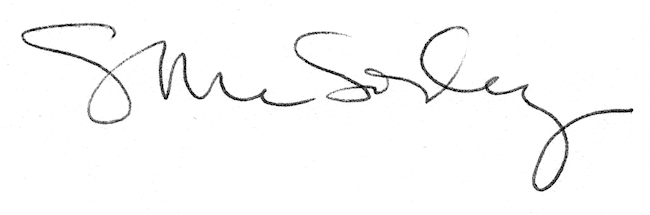 